Instalment #10Quilt Block Name:  Ribbon Quilt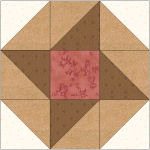 Block Unfinished Size:  12½"Number of Blocks to Make:  OneCutting Instructions:
*  - Cut once diagonally.    - Cut twice diagonally.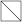 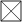 Sewing Instructions:(Note:  Sewing Instructions are for 1 block.)Step 1:  Sew a Colour B (cream) 4⅞" triangle and a Colour E (tan) 4⅞" triangle together as shown below.  Press the seam allowances toward the darker fabric and trim points.  Make 4. (This unit will measure 4½" x 4½".)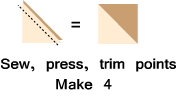 Step 2:  Sew a Colour E (tan) 4⅞" triangle and a Colour D (brown) 4⅞" triangle together as shown below.  Press the seam allowances toward the darker fabric and trim points.  Make 4. (This unit will measure 4½" x 4½".)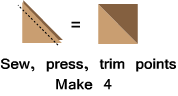 Step 3:  Arrange the Step 1 units, the Step 2 units, and the Colour C (red) 4½" square, as shown below.  Sew together to form three rows.  Press the seam allowances toward the Step 2 units.  Next, sew the rows together to finish the block.  Press the seam allowances toward the centre row. (Your block should measure 12½" x 12½".)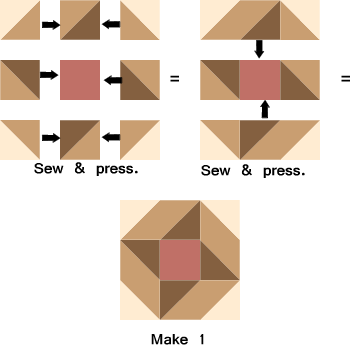 That's all for this month!  Colour# to CutSize & ShapeSecond Cut*Colour B (Cream)24⅞" SquaresColour C (Red)14½" SquareColour D (Brown)24⅞" SquaresColour E (Tan)44⅞" Squares